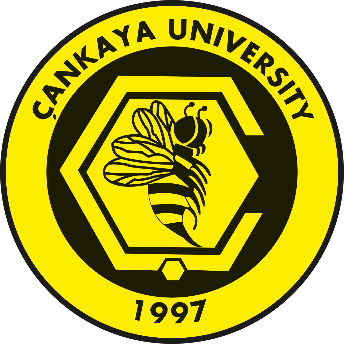 TITLE OF THESISSTUDENT NAME SURNAMEMONTH AND YEAR OF THESIS DEFENSE ÇANKAYA UNIVERSITY GRADUATE SCHOOL OF NATURAL AND APPLIED SCIENCESTITLE OF THESISSTUDENT NAME AND SURNAMEMONTH AND YEAR OF THESIS DEFENSE Title of Thesis:Submitted by:Approval by the Graduate School of Natural and Applied Sciences, Çankaya UniversityI certify that this thesis satisfies all the requirements as thesis for the degree of  This is to certify that I have read this thesis and that in my opinion it is fully adequate in scope and quality, as thesis for the degree of   Thesis Defense Date:Thesis Jury Members:STAMENT OF NONPLAGIARISMI hereby declare that all statements in this statement has been obtained and presented in accordance with academic rules and ethical conduct. I also declare that, as required by these rules and conduct, I have fully cited and referenced all material and results that are not original to this work.  ABSTRACTTITLE OF THESISLAST NAME, NAMESupervisor: Assoc. Prof. Dr. XXXXXXXXXXCo-Supervisor: Assist. Prof. Dr. XXXXXXXXXDefense Date MONTH YEAR, PAGE NUMBER (October 2022, 18)Indented paragraph must be when starts to write thesis. First line option selects from paragraph settings and by section adjust 1.25 cm or press CTRL + TAB or TAB when you write abstract. Abstract should be written 12 Punto and Times New Roman, alignment should be justified and line spacing should be 1.5 linesLine spacing should be 1.5 lines among paragraphs…………….………………………………………………………………………………………………………………………………………………………………………………………………………………………………………………………………………………………………………………………………………………………………………………………………………………………………………………………………………………………………………………………………………………………………………………………………………………………………………………………………………………………………………………………………………………………………………………………………………………………Keywords: It should be written at least 3 word maximum 6 words. Only first letter of keyword should be capital. Comma should be placed among keywords. Keyword should be started by giving 1 line space after the end of the abstract.ÖZETTEZ BAŞLIĞISOYAD, ADDanışman: Prof. Dr. XxxxOrtak Danışman: Doç. Dr. XxxxSavunma Tarihi Ay Yıl, Sayfa Sayısı (Ekim 2022, 18)...........................................................................................................................................................................................................................................................................................................................................................................................................................……………………………………………………………………………………………………………………………………………………………………………………………………………………………………………………………………….………………………………………………………………………………………….………………………………………………………………………………………….………………………………………………………………………………………….………………………………………………………………………………………….………………………………………………………………………………………….………………………………………………………………………………………….………………………………………………………………………………………….Anahtar Kelimeler:ACKNOWLEDGEMENT………………………………………………………………………………………………………………………………………………………………………………………………………………………………………………………………………………………………………………………………………………………………….………………………………………………………………………………………….………………………………………………………………………………………….………………………………………………………………………………………….………………………………………………………………………………………….………………………………………………………………………………………….………………………………………………………………………………………….………………………………………………………………………………………….………………………………………………………………………………………….………………………………………………………………………………………….………………………………………………………………………………………….LIST OF TABLETable 1: Information about Thesis	2Table 2: Number of students in M.Sc. and Ph.D.	2LIST OF FIGURESFigure 1: Satellite view of Çankaya University	3Figure 2: Second Satellite view of Çankaya University	3LIST OF SYMBOLS AND ABBREVIATIONS SYMBOLSABBREVIATIONSCHAPTER IFIRST LEVEL TITLE Style - Heading 1 must be selected which is founded in section Home- Style in word to First Level Title. All level titles are arranged in Styles section. You can reach more information from Thesis Manuel. SECOND LEVEL TITLEStyle – Heading 2 must be selected which is founded in section Home- Style in word to Second Level Title.Third Level TitleStyle – Heading 3 must be selected which is founded in section Home- Style in word to Third Level Title.Fourth Level Title Fifth Level TitleSixth Level TitleSeventh Level Title CHAPTER IIHOW TO MAKE LIST OF TABLES AND FIGURES AND WHAT ARE THESE FORMATS ?TO arrange TABLE and make a table of lıstFor a basic table, click Insert > Table and move the cursor over the grid until you highlight the number of columns and rows you want. For a larger table, or to customize a table, select Insert > Table > Insert Table. After your table is arranged, to write your tables explanations top your tables. you can follow these steps; Home > Styles > Table Writing, Figure Writing. You can create and update your table list with these steps; References > Instert Tables of Figures > General > Caption Label > Table. One line space must be before table explanation and end of the table.  Table 1: Information about ThesisTable 2: Number of students in M.Sc. and Ph.D.It is designed for exemplary purposesHOW TO INSERT FIGURES AND HOW TO LISTEDFor adding any figure to your thesis. Insert > Picture. You must be organized figure with these steps; Picture Layout > In Line with Text and its’ alligment must be centered. After your picture is arranged, to write your tables explanations bottom side of your figures. you can follow these steps; Home > Styles > Table Writing, Figure Writing. You can create and update your figure list with these steps; References > Instert Tables of Figures > General > Caption Label > Figure.  One line space must be before figure and after explanation of the figüre.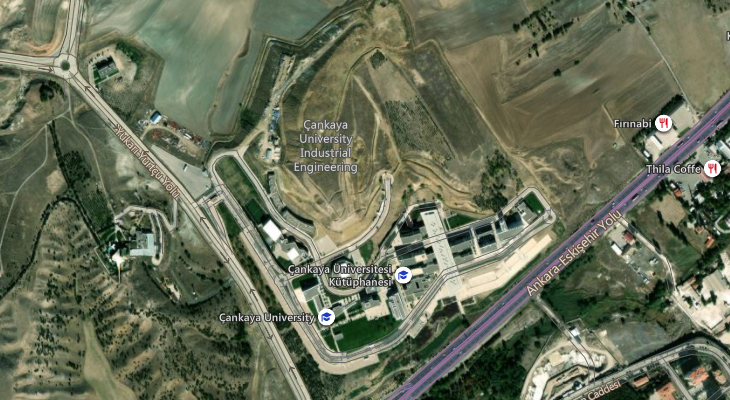 Figure 1: Satellite view of Çankaya University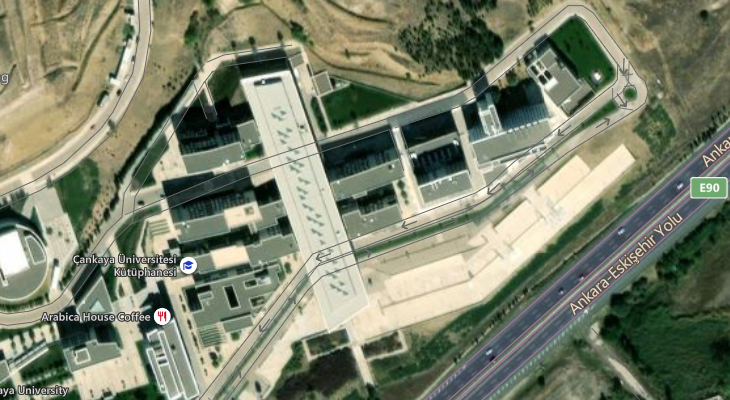 Figure 2: Second Satellite view of Çankaya University CHAPTER IIIABOUT THE REFERENCESRULES OF REFERENCESOur University has its own rules regarding the presenting citiations which are used in your thesis in bibliography section. It is obligatory to use the Thesis Manuel, how to specify sources such as articles, books, journals. REFERENCESIT’S ARRANGED ACCORDING TO NUMERICAL METHOD. [1] JARAD Fahd ve ABDELJAWAD Thabet (2020), “Variational Principles İn The Frame Of Certain Generalized Fractional Derivatives”, Ame. Ins. of Math. Sci., Vol. 13, No. 3, pp. 695-708.[2] ÇETİNKAYA Ferda Can (1994), “Lot Streaming in a Two-stage Flow Shop with Set-up, Processing and Removal Times Separated”, Journal of the Operational Research Society, Vol 45, pp.. 1445–1455.[3] DEMİRCAN Tolga, TÜRKOĞLU Haşmet (2005), “Çarpan Osilasyonlu Laminar Jetlerin Akış ve Isı Transferi Karakteristiklerinin Sayısal Analizi”, 15. Ulusal Isı Bilimi ve Tekniği Kongresi, pp.. 543-549, Trabzon.IT’S ARRANGED ACCORDING TO AUTHOR-DATE METHOD. ÇETİNKAYA Ferda Can (1994), “Lot Streaming in a Two-stage Flow Shop with Set-up, Processing and Removal Times Separated”, Journal of the Operational Research Society, Vol. 45, pp. 1445–1455.DEMİRCAN Tolga, TÜRKOĞLU Haşmet (2005), “Çarpan Osilasyonlu Laminar Jetlerin Akış ve Isı Transferi Karakteristiklerinin Sayısal Analizi”, 15. Ulusal Isı Bilimi ve Tekniği Kongresi, pp. 543-549, Trabzon.JARAD Fahd ve ABDELJAWAD Thabet (2020), “Variational Principles İn The Frame Of Certain Generalized Fractional Derivatives”, Ame. Ins. of Math. Sci., Vol. 13, No 3, pp. 695-708.APPENDICES_____________________Prof. Dr. XXXX XXXXXDirector_____________________Prof. Dr. XXXX XXXXXHead of Department_____________________Prof. Dr. XXXX XXXXXCo-Supervisor_____________________Prof. Dr. XXXX XXXXXSupervisorProf. Dr. XXX XXXÇankaya University_____________________Assoc. Dr. XXX XXX…………………………..._____________________………………………..………………………...…_____________________………………………..……………………….….._____________________………………………..……………………………_____________________Name Last Name:Signature:Date:cm:CentimetreHeading of TablesPage NumberNumber of ArticleBölümÖğrenci SayısıTez SayısıM.Sc.Computer Engineering155Ph.D.Design31Toplam186